Schleppbagger  -  Vorlage für STOKYS-Modell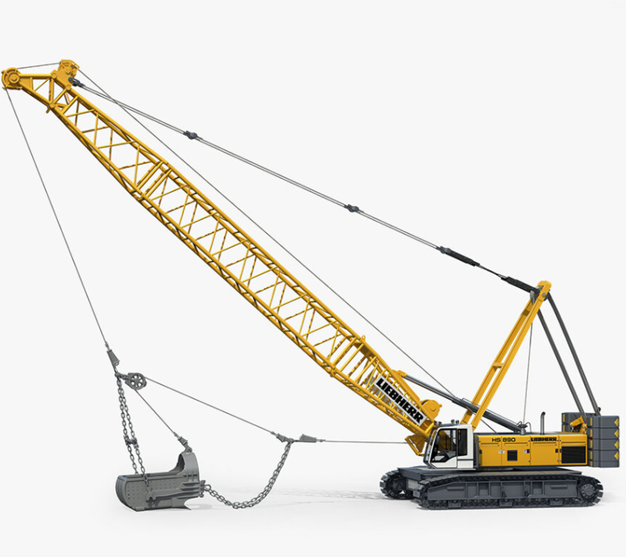 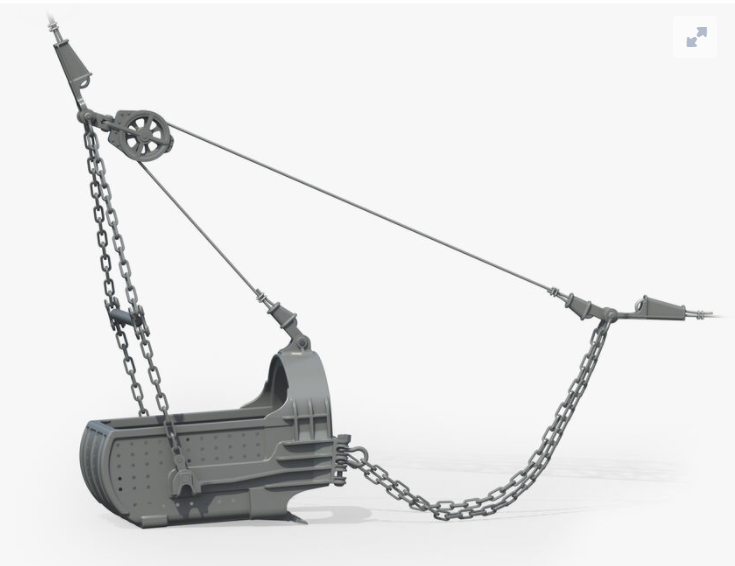 Detail Schleppschaufel2021-03-21-J. Walpen